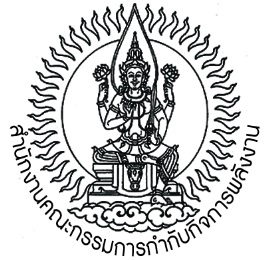 ประกาศคณะกรรมการกำกับกิจการพลังงานเรื่อง  การนำส่งเงินเข้ากองทุนพัฒนาไฟฟ้า สำหรับผู้รับใบอนุญาตจำหน่ายไฟฟ้า เพื่อส่งเสริมสังคมและประชาชนให้มีความรู้ ความตระหนัก และมีส่วนร่วมทางด้านไฟฟ้า พ.ศ. ๒๕๕๗โดยที่เป็นการสมควรกำหนดหลักเกณฑ์ วิธีการ และเงื่อนไขการนำส่งเงินเข้ากองทุนพัฒนาไฟฟ้า เพื่อส่งเสริมสังคมและประชาชนให้มีความรู้ ความตระหนัก และมีส่วนร่วมทางด้านไฟฟ้าอาศัยอำนาจตามความในมาตรา ๑๑(๑๐) และมาตรา ๙๖ แห่งพระราชบัญญัติการประกอบกิจการพลังงาน พ.ศ. ๒๕๕๐ ประกอบกับมติคณะกรรมการนโยบายพลังงานแห่งชาติ ครั้งที่ ๓/๒๕๕๔ (ครั้งที่ ๑๓๖) วันที่ ๒๗ เมษายน ๒๕๕๔ คณะกรรมการกำกับกิจการพลังงาน ออกประกาศไว้ ดังต่อไปนี้	ข้อ ๑  ประกาศนี้เรียกว่า “ประกาศคณะกรรมการกำกับกิจการพลังงาน เรื่อง การนำส่งเงินเข้ากองทุนพัฒนาไฟฟ้า สำหรับผู้รับใบอนุญาตจำหน่ายไฟฟ้า เพื่อส่งเสริมสังคมและประชาชนให้มีความรู้          ความตระหนัก และมีส่วนร่วมทางด้านไฟฟ้า พ.ศ. ๒๕๕๗”ข้อ ๒  ประกาศนี้ให้ใช้บังคับตั้งแต่วันถัดจากวันประกาศในราชกิจจานุเบกษาเป็นต้นไปข้อ ๓  ในประกาศนี้“กองทุน” หมายความว่า กองทุนพัฒนาไฟฟ้า“ผู้รับใบอนุญาต” หมายความว่า ผู้รับใบอนุญาตประกอบกิจการไฟฟ้าประเภทใบอนุญาตจำหน่ายไฟฟ้า“หน่วยจำหน่าย” หมายความว่า จำนวนหน่วยจำหน่ายไฟฟ้าในรอบเดือนที่ผู้รับใบอนุญาตจำหน่ายไฟฟ้า จำหน่ายให้กับผู้ใช้ไฟฟ้าทุกประเภท“หน่วยจำหน่ายสุทธิ” หมายความว่า จำนวนหน่วยจำหน่ายไฟฟ้าในรอบเดือนที่ผู้รับใบอนุญาตจำหน่ายไฟฟ้า จำหน่ายให้กับผู้ใช้ไฟฟ้าทุกประเภท หักด้วยจำนวนหน่วยไฟฟ้าที่รับซื้อจาก การไฟฟ้าฝ่ายผลิตแห่งประเทศไทย การไฟฟ้านครหลวง และการไฟฟ้าส่วนภูมิภาคข้อ ๔  ให้ผู้รับใบอนุญาตรายงานข้อมูลการจำหน่ายไฟฟ้า และนำส่งเงินเข้ากองทุน ภายใน ๖๐ วัน นับจากวันสิ้นเดือนที่มีการเรียกเก็บเงินค่าไฟฟ้า ตามวิธีการรายงานข้อมูล และนำส่งเงินเข้ากองทุนท้ายประกาศนี้ในกรณีที่ผู้รับใบอนุญาตได้รับใบอนุญาตจำหน่ายไฟฟ้าอยู่ก่อนวันที่ประกาศนี้ใช้บังคับ ให้รายงานข้อมูลการจำหน่ายไฟฟ้า และนำส่งเงินเข้ากองทุน นับแต่รอบบิลค่าไฟฟ้าของเดือนถัดไป จากวันที่ประกาศนี้มีผลใช้บังคับ ทั้งนี้ ให้นำส่งรายงานและเงินเข้ากองทุน ภายในระยะเวลาตามวรรคแรก ข้อ ๕  ให้ผู้รับใบอนุญาตนำส่งเงินเข้ากองทุน จากอัตราค่าไฟฟ้าที่เรียกเก็บจากผู้ใช้ไฟฟ้า        เพื่อส่งเสริมสังคมและประชาชนให้มีความรู้ ความตระหนัก และมีส่วนร่วมทางด้านไฟฟ้า ในอัตรา ๐.๐๐๒ บาทต่อหน่วยจำหน่ายสุทธิ ในรอบเดือนที่เรียกเก็บค่าไฟฟ้าในกรณีที่การไฟฟ้าฝ่ายผลิตแห่งประเทศไทย การไฟฟ้านครหลวง และการไฟฟ้าส่วนภูมิภาค  เป็นผู้รับใบอนุญาตตามวรรคหนึ่ง ให้นำส่งเงินเข้ากองทุน ในอัตรา ๐.๐๐๒ บาทต่อหน่วยจำหน่าย ในรอบเดือนที่เรียกเก็บค่าไฟฟ้าข้อ ๖  ในกรณีที่ผู้รับใบอนุญาตรายงานข้อมูลการจำหน่ายไฟฟ้าคลาดเคลื่อน ให้ทำการปรับปรุงรายงานข้อมูลการจำหน่ายไฟฟ้าในรอบเดือนถัดไป พร้อมแสดงเหตุผลประกอบข้อ ๗  ในกรณีที่ผู้รับใบอนุญาตไม่รายงานข้อมูลการจำหน่ายไฟฟ้า หรือไม่นำส่งเงินเข้ากองทุน หรือรายงานข้อมูลอันเป็นเท็จถือเป็นความผิดตามพระราชบัญญัติการประกอบกิจการพลังงาน พ.ศ. ๒๕๕๐ ข้อ ๘  ให้ประธานกรรมการกำกับกิจการพลังงานเป็นผู้รักษาการ และวินิจฉัยชี้ขาดปัญหาเกี่ยวกับการปฏิบัติตามประกาศนี้				        ประกาศ ณ วันที่         พฤศจิกายน  พ.ศ. ๒๕๕๗        (นายพรเทพ  ธัญญพงศ์ชัย)	        ประธานกรรมการกำกับกิจการพลังงาน